Конспект фронтального логопедического занятия во 2-м классе "Дифференциация звуков [c] — [ш] в словах и предложенияхУчитель – логопед М.А.ГузийЦели:Упражнять детей в различении звуков и букв С - Ш в словах, в словосочетаниях, в предложениях и связной речи.Обучать написанию большой буквы в именах.Упражнять в составлении слов из слогов.Закреплять умение составлять предложения (с данными словами и по схемам).Закреплять знания об обобщающих словах (насекомые, животные, птицы, рыбы).Учить видеть скрытый смысл пословицы.Обогащать словарный запас.Развивать логическое мышление.Развивать интерес к занятию.Словарная работа: имя, предложение, пословица, насекомые, птицы, животные, рыбы, веснушки, душистое, смешинка, шуршали, путешествие, сутаж, шило, шерсть, сушняк.Объяснение пословицы: ШИЛА В МЕШКЕ НЕ УТАИШЬ.Оборудование: зеркала, тетради, ручки, листы бумаги с заданиями, логические загадки, магнитофон с записями («Звуки леса»), зашифрованная пословица, игра «Сложи слова», шнуровка, карточки с заданиями.Ход занятия:I. Оргмомент.- Когда люди везде ездят, знакомятся с разными местами, как это называется? (путеШеСтвие).- Какие дежурные звуки здесь есть? (С и Ш).- Итак, отправляемся в путешествие!II. Остановка «Зеркальная».- Произнесите перед зеркалом звуки С и Ш.- Как делаем губы?- Как делаем язык?- Какой воздух идёт?- Звонкий или глухой звук?- Чем похожи и чем отличаются эти звуки?- Какой звук я произношу? (Логопед выполняет беззвучно).III. Остановка «Читай-ка».Вывешивается лист со стихотворением. Вместо точек надо вставить буквы С и Ш.На…а Ма…а.На...а Ма…а рано в…тала,Кукол в…ех пере…читала:Две Матрё…ки- на око…ке,Две Таню…ки- на поду…ки.Две Иринки- на перинке,А Петру…ка в колпачке-На дубовом …ундучке. (Е. Благинина)Затем все дети читают стихотворение.- Вспомните имена, которые встречались в стихотворении!IV. Остановка «Загадка».Логическая задача. Рассматривание клубка. – Это ШерСть.Бабушка связала 3-м внукам: шапочку, шарфик и носки. Саше бабушка связала не шарфик и не носки, Свете - не носки. Что бабушка связала Саше, Свете и Мише?(Шапочку- Саше, шарфик - Свете, носки - Мише).- Какие слова со звуками С и Ш вы запомнили?ГИМНАСТИКА ДЛЯ ГЛАЗСидел со мной рядом за партой сосед.
Закрыл я глаза – и соседа уж нет!
Теперь головою крути - не крути,
А в классе у нас никого не найти!
Хотим, чтоб учитель скорее сказал:
«Давайте, ребята, откроем глаза!»(Затем дети смотрят на ПОТОЛОК, на ПОЛ, НАПРАВО, НАЛЕВО, на ЛАДОШКУ, ВДАЛЬ В ОКНО).V. Расшифруй пословицу.На доске вывешивается лист, на котором зашифрована пословица. Необходимо соединить буквы по линиям и прочитать пословицу.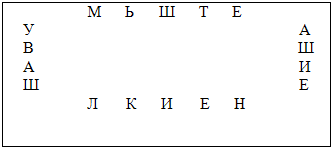 (ШИЛА В МЕШКЕ НЕ УТАИШЬ).- Что такое шило? (Инструмент).Рассматривание шила.Объяснить скрытый смысл пословицы.ФИЗКУЛЬТМИНУТКА (под музыку)«ПУТЕШЕСТВИЕ В ЛЕСУ».- Кто знает, что такое СуШняк? (сухие ветки).Рассмотреть их. Попробовать сломать веточки, обратить внимание на треск сухих веточек.ПАЛЬЧИКОВАЯ ГИМНАСТИКА«Сделаем узор на солнышке» (шнуровка).- Эти верёвочки, которыми мы шнуруем солнышко, называются Сутаж.Произнесём это слово все вместе!VI. Остановка «Игровая».Игра «Кто это?» (насекомые, животные, птицы, рыбы).Прочитать слова, разделить их на группы, дать название каждой группе слов, подчеркнуть слова каждой группы разным цветом.Комар, кот, ворона, щука, муха, лиса, собака, окунь, бабочка, шакал, карась, грач, медведь, снегирь, шмель, ёрш, стрекоза, кукушка, белка, жук, коза, воробей, сельдь, муравей, лошадь, сом.Назвать и записать слова со звуками С и Ш в тетрадь. Подчеркнуть слова со звуками С – одной чертой, со звуками Ш - двумя.VII. Остановка «Школьная».Игра «Сложи слова».У каждого ребёнка - по одному футляру. В них по 6 одинаковых слов, разрезанных на слоги. Каждое слово - разного цвета.Учащиеся выкладывают слова, придумывают и записывают предложения с ними. Буквы С и Ш подчёркивают.ДУ – ШИС – ТО – ЕСМЕ – ШИН – КАВЕС – НУШ – КИО – ШИБ – СЯШУР – ША – ЛИПУ – ШИС – ТЫЙVIII. ИТОГ ЗАНЯТИЯ.- Вот и закончилось наше путешествие!- Какие буквы мы учились различать?- Какие слова со звуками С и Ш вы запомнили?Использование компьютерных технологий в решении коррекционных задачФРОНТАЛЬНОЕ ЗАНЯТИЕ ПО ЛОГОПЕДИИ. 3 КЛАССТЕМА «РАЗЛИЧИЕ ГЛАСНЫХ И СОГЛАСНЫХ НА СЛУХ И НАПИСЬМЕ».Учитель – логопед А.Б.ПисареваЦель и задачи:- закреплять знания учащихся о гласных и согласных звуках;- формировать навыки звукового анализа и синтеза; - развивать зрительную память, фонематическое восприятие, связную речь;- воспитывать умение слушать и выполнять инструкции логопеда. Ход занятия1  Организационный момент. Прозвенел звонок и смолкНачинается урок.Вы за парты дружно селиНа меня все посмотрелиВзяли ручки и тетрадьПриготовились писать.2. Сообщение темы и цели урока.Сегодня  на  занятии  мы  с  вами  продолжаем  учиться  определять  количество  ипоследовательность звуков в словах. 3. Развитие зрительного гнозиса. Фрагмент  из  компьютерной  игры«Баба  Яга  учится  читать»  Задание:  Ворониграет  на  дудочке,  из  которой  вылетают  нотки  с  изображением  букв,  некоторыебуквы  -  в  зеркальном  отображении.  Детям  необходимо  восстановить  правильноенаписание букв. 4. Развитие речедвигательного аппарата. Логопедическая,  дидактическая  кукла«Квака»  показывает  и  просит  детейповторить за ней артикуляционные упражнения, затем приглашает в зоопарк. 5. Развитие звукового анализа. Кого мы встретили в зоопарке? Слона, жирафа, зебру, пантеру, лягушку. -  Посмотрите  на  картинки  и  скажите,  какое  животное  лишнее  и  почему. (Лягушка)- Давайте зашифруем это слово кружочками. - Сколько в нем звуков? (Характеристика гласных и согласных). -Угадайте, какое животное я зашифровала. (Зебру) - Составить схему слова. 6. Активизация словаря признаков. - О каком животном пойдет речь дальше, мы узнаем, когда отгадаем загадку. Я большой и косолапый, Неуклюжий и смешной. Я живу в лесу дремучем, Очень мед люблю пахучий. (Медведь) Учащиеся дают характеристику звуков. - Ребята, а какие слова вам помогли угадать, что это медведь? - Что обозначают эти слова? (Это слова-признаки) 7. Компьютерная музыкальная физминутка для глаз «Винни-Пух» 8. Звукобуквенный анализ слова. - О ком была загадка?- Как мы запишем это слово? (Проговорить). - Почему? (Это слово из словаря) У  каждого  ребенка  свой  вид  инструкции  выполнения  задания:  на  компьютере, на карточке, на доске. 9. Развитие слухового восприятия. Мини-презентация» Где живут медведи?» 10. Развитие связной речи. Игра «Медведи». Один ребенок - белый медведь, а другой - бурый. Встретились белый и бурый медведи, поздоровались. Затем белый спрашивает убурого: - Где ты живёшь?- В лесу. - А я на севере, на льдине. У тебя шерсть какого цвета?- Коричневого. - А у меня шерсть белая. Что ты ешь?- Листья, ягоды, рыбу. - Я тоже ем рыбу. - Что ты делаешь зимой?- Сплю в берлоге. - А у меня берлоги нет, я сплю на льдине, в снегу. 11. Работа на уровне предложения. Используя опорные слова, картинки и схему составить предложение. Белый медведь спит на льдине. - Какое слово соответствует данной схеме слова?Комментированное письмо. - Найдите в предложении слово, которое обозначает признак предмета и отвечает навопрос, « Какой?» Подчеркните гласные и согласные. 12. Итог занятия. Дать  четкое  различие  гласных  и  согласных  при  произношении.  Оценкадеятельности, снятие эмоционального и мышечного напряжения.Индивидуальное логопедическое занятие с элементами театрализации “Путешествие в сказочный лес. Автоматизация звука Р.” 2 классУчитель – логопед М.А.ГузийТема: “Путешествие в сказочный лес”Цели:Продолжать автоматизировать звук [Р] в слогах, словах, предложениях, совершенствовать навыки языкового анализа и синтеза, просодические компоненты речи, артикуляционную и тонкую моторики, конструктивные способности, общую координацию движений, развивать мышление, память.Обучающие:Актуализировать слова по теме: “зимующие птицы”, расширять семантические поля глаголов, формировать связную речь, расширять знания о птицах.Воспитательные:Воспитывать заботливое отношение к птицам.Оборудование: аудиозапись с голосами птиц, песней “В мире много сказок”, конусный настольный театр (деревья, сугробы, сорока, ворона), картинки с изображениями птиц в рамке, карточки с заданиями, цифровым рядом, тесьма, игра – головоломка “Танграм”. Ход занятия.I. Организационный момент.
Фонограмма – шум леса, голоса птиц.Логопед: Прислушайся… Что ты слышишь?Ребёнок: Я слышу голоса птиц. Они щебечут, поют.Логопед: Верно. Голоса птиц радуют и удивляют нас. Каждая птица высвистывает свой мотив. Скворец может даже передразнить лошадь, овцу, петуха, выучить человеческие слова.II. Комплексная разминка под фонограмму.( Сочетанные артикуляционные и пальчиковые, дыхательно – координационные и голосовые упражнения, общая координация движений).Логопед: Представь, что мы с тобой в сказочном лесу… Порадуемся вместе с птицами яркому солнышку, чистому и свежему воздуху.Руки вытяни ладонями вперёд, медленно и глубоко вдохни.Задержи дыхание.Медленно выдохни (рисует в воздухе круги).Снова медленно и глубоко вдохни. Задержи дыхание.Медленно выдохни (рисует в воздухе треугольники).А сейчас присоединимся к пению птиц, не забывай активно двигать губами (плавное проговаривание звуковых рядов, произнесение каждого звука сопровождается определённым жестом):ладони перед грудью сложи домиком: “ А – А – А …”;пальцы обеих рук образуют колечки из большого и указательного пальцев: “О – О – О …”руки перед грудью, плотно прижаты: “ У – У – У …”.Послушай, как щёлкает клёст. Пощёлкаем вместе с ним.(Одновременно с щёлканьем языком сжимаются и разжимаются кулаки то правой, то левой руки).4. Вспомним упражнение “Качели”. Покажем, как птицы качаются на ветках.(Движение языка за верхние, затем за нижние зубы, одновременно кисти рук движутся вверх вниз).5. Слышишь, как усердно трудится дятел. Постучим вместе с ним: д – д – д ….Молодец, справился с упражнениями.III. Сообщение цели занятия.На столе настольный конусный театр: сугробы, деревья, на одном из деревьев рамка с фотографиями птиц –“ отличников”: совы, сороки, синицы, дятла, снегиря, вороны, воробья, свиристеля, голубя, клеста.Логопед: Что здесь написано, прочти.Слава: “ Птичья школа”.Логопед: Ты догадываешься, кто здесь учится?Слава: В этой школе учатся зимующие птицы: сова, сорока, синица, дятел, снегирь, ворона, воробей, свиристель, голубь, клёст.Логопед: Молодец, всех зимующих птиц назвал правильно. Сегодня на занятии, которое мы проведём в птичьей школе, ты будешь упражняться в правильном произношении звука [Р] , узнаешь много интересного о зимующих птицах.А если из этой тесьмы выложишь рукописную букву [Р], появятся лесные жители.IV. Выкладывание рукописной буквы “Р”.Фонограмма – “ В мире много сказок”. Ребёнок выполняет задание под музыку.V. Характеристика звука по акустическим и артикуляционным признакам. Работа над общими речевыми навыками: звукопроизношением, чёткостью дикции, правильным физиологическим и речевым дыханием.Появляется Ворона (играет логопед): Здр – р – р – равствуйте! Пр – р – рошу меня извинить, вы не видели Сор – р – року? Она пр – р – р – росила всех птиц собр – р – р – раться в школе и сообщить что –то важное.Логопед и Слава: Здравствуй, Ворона. Сюда никто не приходил.Ворона: А что вы тут делаете?Слава: Учусь правильно произносить звук [Р], также чётко, как ты. Я уже знаю, что звук [Р] - твёрдый, звонкий согласный. Когда мы произносим звук [Р] , язык находится за верхними зубами и дрожит, зубы обнажены, губы в улыбке.Ворона: Молодец! Я полетела, поищу Сор – р – року.Логопед: Пора тренировать наш язычок. Я буду читать, а ты повторяй за мной, чётко, хорошо двигая губами.НА ПОЛЯНКЕ ДЯТЕЛ ЖИЛ,ДРА – ДРО – ДРУ – ДРЫ.ОЧЕНЬ С ГОЛУБЕМ ДРУЖИЛ. 
ДРА – ДРО – ДРУ – ДРЫ.ВМЕСТЕ ВЕСЕЛО ЛЕТАЛИ,РДА – РДО – РДУ – РДЫ.ВМЕСТЕ ДРУЖНО ПОВТОРЯЛИ:РДА – РДО – РДУ – РДЫ.АДР – ОДР – УДР – ЫДР,ДРАКА, ДРАМА, ДРАП, ДРАЖЕ,АДР – ОДР – УДР – ЫДР,ТРАССА, ТРОЙКА, ТРУБКА, ТРОН.АРДА – ОРДА – УРДА – ЫРДА,БАРХАТ, БРЫЗГИ, БРАТ, БРАСЛЕТ.АРДА – ОРДА – УРДА – ЫРДА,КРАСКА, ПРАВДА, ПАРТА, КРАН.VI. Звуко – буквенный и слоговой анализ и синтез слов.Появляются Сорока и Ворона, ссорятся: Это ты пер – р – репутала! Нет ты!Сорока: Это ты пер – р – репутала!Ворона: Нет ты!Логопед: Не ссорьтесь, расскажите, что случилось?Сорока: Мы составляли слова из букв и слогов и всё пер – р – репутали: “ЦАСИНИ, РОБЕЙВО; Г, И, Р, Ь, С, Н, Е ”.Логопед: Мы сейчас исправим ваши ошибки.Логопед: Расскажи, Слава, что ты сделал.Слава: Я переставил слоги и получил слова “ СИНИЦА, ВОРОБЕЙ”. Из букв я собрал слово “СНЕГИРЬ”.Логопед: Слава, сколько букв в слове “СИНИЦА”, сколько звуков?Слава (с опорой на цифровой ряд): 6 букв, 6 звуков, 3 гласных, 3 согласных.Логопед: Верно. Сколько слогов в слове “СИНИЦА”?Сорока (отхлопывает количество слогов): 3 слога.Логопед: Какое правило ты вспомнил, Слава?Слава: Сколько в слове гласных, столько и слогов.Логопед: Сколько слогов в слове “СНЕГИРЬ” ?Слава: 2 слога, 7 букв и 6 звуков.Логопед: Молодец. Выручил друзей.VII. Решение проблемной ситуации. Диалогическая речь с употреблением сложноподчинённых предложений с придаточными причины в ответах.Сорока: Ворона говорит, что она умеет не только каркать, но и мурлыкать, она же не кошка.Логопед: Это правда. Об этом написано в этой книге, прочти, Слава.Слава читает: “Приход весны ворона предвещает мурлыканием”.Логопед: Как ты думаешь, почему ворона мурлыкает?( Слава предлагает разные варианты ответов, птицы помогают ему).Логопед: Здесь ещё много любопытного и интересного о птицах, обязательно прочти эту книгу.Ворона и Сорока: Ой, мы опаздываем на птичий сход, полетели…( уходят).VIII. Актуализация глагольной лексики. Игра “ТОП – ХЛОП”.Логопед: Поиграем в игру “ТОП – ХЛОП”. Я называю предложение, если оно правильное – хлопнешь в ладоши и повторишь его, если нет – топнешь ногой и скажешь правильное предложение.СОРОКА СТРЕКОЧЕТ, ВОРОБЕЙ ВОРКУЕТ, ГОЛУБЬ ЧИРИКАЕТ, СОВА УХАЕТ, ВОРОНА КАРКАЕТ, СИНИЦА СВИСТИТ, СОРОКА ЧИРИКАЕТ,ГОЛУБЬ ВОРКУЕТ, СОВА СВИСТИТ.IX. Чтение скороговорки . Развитие дикции, звукопроизношения.Логопед: Молодец, верно определил неправильные предложения. Пришло время вспомнить домашнее задание. Произнеси скороговорку про ворону медленно, чётко артикулируя все звуки.Слава: “ПРОВОРОНИЛА ВОРОНА ВОРОНЁНКА”.Логопед: Произнеси скороговорку с вопросительной интонацией от каждого слова на одном выдохе.ПРОВОРОНИЛА ВОРОНА ВОРОНЁНКА ?ПРОВОРОНИЛА ВОРОНА ВОРОНЁНКА ?ПРОВОРОНИЛА ВОРОНА ВОРОНЁНКА ?X. Составление предложений из опорных слов. Развитие языкового анализа и синтеза.Логопед: Сорока оставила нам обрывки какого – то письма, на обрывках слова.Попробуем собрать предложение из этих слов.ПРАВИЛ, НАДО, НАРУШЕНИЕ, КЛЕСТОВ, СУДИТЬ, ЗА, ЛЕСНЫХ.Логопед: Назови, предложение, которое ты составил.КЛЕСТОВ НАДО СУДИТЬ ЗА НАРУШЕНИЕ ЛЕСНЫХ ПРАВИЛ.Заходят Сорока и Ворона.Сорока: Клесты нарушают лесные правила! Птенцов положено весной выводить!Ворона: Не тр – р – рещи, Сор – р – рока, все птицы на сходе поддер – р – р- жали клестов.Логопед: Зря, Сорока, судишь клестов. Вот что о клестах знает Слава. Старайся говорить чётко, ясно, хорошо двигая губами.Слава: Клесты выводят птенцов зимой. Гнездо у клестов толстое. Они его прячут среди еловых веток, утепляют перьями, шерстью. Туда клестихаоткладывает яйца. Полмесяца она сидит на яйцах, теплом своим согревает, поэтому яйца не замерзают. А папа клёст приносит ей семена из еловых шишек, почки ёлки и берёзы. К весне у клестят уже вырастают крылья. А из семян, что уронили клесты, потом вырастут ёлки.Логопед: Молодец, Слава. Как интересно ты рассказал про дружную семейку клестов.Слава: СОРОКА – БЕЛОБОКА ТАРАТОРИЛА БЕЗ ПРОКУ.XI. Конструирование птицы из геометрических фигур. Развитие зрительно – пространственной ориентировки, тонкой моторики, конструктивных способностей.Логопед: Не будем ссориться, соберём лучше птицу из геометрических фигур, на которых написаны слова и ты, Слава, узнаешь что –то очень хорошее про Сороку.Слава читает: СВОИХ ПТЕНЦОВ СОРОКА ВОСПИТЫВАЕТ С ЧРЕЗВЫЧАЙНОЙ ЛЮБОВЬЮ И ДАЖЕ ПОСЛЕ ВЫЛЕТА ИЗ ГНЕЗДА ДЕРЖИТ ИХ ПРИ СЕБЕ ДО ГЛУБОКОЙ ОСЕНИ.XII. Анализ и итог занятия.Логопед: Сорока, оказывается, очень заботливая мама. До свидания, друзья.Слава, ты занимался сегодня с удовольствием, старался чётко выговаривать звук [Р] в словах? Какие слова были трудные, какие – лёгкие? К следующему занятию, Слава, повтори знакомые скороговорки.Тема:Конспект открытого интегрированного занятия«В гостях у гласных звуков А У О»Интегрированное коррекционно-развивающее занятие педагога-психолога Колесник Е.В. и учителя-логопедаМотиной Е.Н.Цели занятия:Образовательные:закрепить умение четко артикулировать гласные звуки [а], [у], [о];совершенствовать навык фонематического анализа и синтеза;учить выделять гласный звук в слове;учить производить слухо-произносительную дифференциацию звуков [а], [у], [о];закрепить графические образы букв.Коррекционно-развивающие:развитие фонематического восприятия и слуха на материале звуков [а], [у], [о];развитие общей, мелкой и артикуляционной моторики.Воспитательные:воспитывать умение работать в течение всего занятия;воспитывать умение взаимодействовать друг с другом.Оборудование: буквы А. О. У.  схемы артикуляции гласных звуков, воздушные шарики,ТСО, клубок, картинки.ХОД ЗАНЯТИЯПсихолог- Приветствие «Клубок».
Дети заходят и садятся на стульчики по кругу, включена музыка на релаксацию.Здравствуйте, ребята! Рада вас видеть!
Давайте начнем нашу встречу с приветствия, а поможет нам в этом игра «Клубок».
В руках я держу клубочек. Когда я начну здороваться, то я отдам его тому, кто стоит справа от меня. Кто получает клубок, обматывает нитку вокруг пальца и передает ее соседу со словами приветствия. Я начинаю…Отлично!
Клубочек вернулся ко мне. А сейчас давайте вместе поднимем руки вверх, опустим вниз. Старайтесь выполнять движения одновременно, ведь если кто-то замешкается, то ниточка оборвется и наш круг разрушится.
А теперь аккуратно положим ниточку на пол. Понравилось вам играть?
Как вы думаете, почему у нас не оборвалась ниточка?
Потому, что мы играли дружно и были внимательны друг к другу.
Вы чувствуете, как нам стало хорошо, тепло и уютно? Даже солнышко нам улыбается.Логопед. - Ребята, какой чудесный сегодня день! У меня очень хорошее настроение, а у вас? Давайте поделимся хорошим настроением, подарим друг другу улыбки.2. Сообщение темы.-Дети, послушайте, кто к нам сегодня пришел в гости  (песня гласных букв) Как вы думаете, кто это? (Выставляются буквы). Дети называют.Эти буквы похожи друг на друга? Чем? Они все красного цвета. Что бы эти буквы могли обозначать? (Гласные звуки). Какие гласные звуки вы знаете? (Дети называют) Почему они так называются?Артикуляционная гимнастикаА- пошире рот открой,     не ленись и громче пойУ- надул капризно губки,     их он вытянул, как трубки О –округлив большие губы,      «о» приоткрыл немного зубы,      язык поглубже оттянул,      спинку выгнул- о-о-о –вздохнулДыхательная гимнастика (Ароматерапия)Логопед. Скорей идемте нас ждет к себе гласная «А». Давайте вместе вспомним стихотворение про эту гласную.А как лесенка стоит, начинает алфавит.Далее психолог  предлагает занять  места и провести вместе с ней игру.Детям предлагаются задания в песочной терапии. (Найти кубики с заданным гласным, написать на песке пальчиком эту букву.)Логопед.А сейчас мы отправляемся к букве «У». Дети читают про неё стихотворение.У – сучок, в любом лесу ты увидишь букву У. Игра с картинками «Назови первый звук».-Необходимо не только знать, как произносятся звуки, но и слышать их и не путать их с другими звуками.Сначала детям предлагается назвать все картинки. (Арбуз, апельсин, облако, ослик, уточка, утюг).-Покажи картинку, название которой начинается с гласной а, у, о.Игра«Какой гласный – называй». Дети называют первый звук в словах.Музыкальная логоритмика. (Е. Железнова)Логопед. К следующей идем в гости к букве «О». Дети читают про букву стихотворение.О как обруч, захочу – по дороге покачу.Логопед. - Ребята, буква У тоже приготовила для вас задания.На доске вывешивается картинка, под картинкой слово. Детям предлагается подчеркнуть все гласные «А» в слове ВАЗА, в слове КУКУРУЗА  подчеркнуть букву у, в слове ОКНО букву о.Логопед.  – Итог.Гласные тянутся в песенке звонкой,
Могут заплакать и закричать,
Могут в кроватке ребенка баюкать,
Но не желают скрипеть и ворчать.
- Вот и подошло к концу наше путешествие. Ребята, вам понравилось оно? Что запомнилось больше всего?
Буквам очень понравилось, как вы играли в звуковые игры, и они будут ждать вас еще в гости.
А сейчас, для того чтобы вы быстро смогли вернуться в класс, вам буквы подарили воздушные шары.
 Психолог проводит игру Прощание «Башенка».
А сейчас, в завершении нашего занятия, мы построим башенку. 
Дети становятся в круг и строят «башню» из больших пальцев в определенном направлении (например, начинают строить от Пети в сторону Вани). Каждый участник по очереди берется за большой палец предыдущего игрока, при этом поднимая свой большой палец вверх для следующего участника. После слов: «Всем, всем — до свидания!» — башня рушится.Конспект по теме: «Гласные звуки и буквы А, У, О, Ы, И» учителя-логопеда Мотиной Е.Н.Для учащихся 1-го класса c системным недоразвитием речи.Цели:Активизация, обобщение и закрепление знаний о гласных звуках и буквах.Развитие буквенного гнозиса и навыка правильного и осознанного чтения; предупреждение фонематической и семантической дислексии, также дисграфии.Задачи:Развивать артикуляционную моторику и речепроизносительные навыки; Закреплять звукобуквенные связи и навык написания письменных букв.Формировать умение объяснять значение прочитанного слова; умение соотносить слово к различным смысловым группам; обогащать словарь учащихся.Развивать мелкую моторику пальцев рук.Формировать навык правильного словоизменения (образование форм множественного числа с окончанием – Ы).Воспитывать познавательную активность, интерес к изучению родного языка, внимание к звучанию собственной речи.Оборудование:Шарики для дыхательных упражнений, предметы для пальчиковой гимнастики.Мячик.Предметные картинки.Карточки с буквами.Карточки для чтения слогов и слов.Карточка « Вставь гласную букву».Рабочие тетради учащихся.Магнитофонная запись.Ход занятия1. Организационный момент.Приветствие. Психологический тренинг:Очень много знать нам нужно,
Будем мы работать дружно.
Слушать, говорить, читать,
Буквы правильно писать,
И друг другу помогать.2. Подготовительный этап.Сегодня мы с вами отправляемся в путешествие. Нужно быть готовым к различным испытаниям.
- Упражнения для губ ( улыбка, трубочка…).
- Упражнения с шариками для выработки длительного плавного выдоха.
- Пальчиковая гимнастика с гибким карандашом.
- Нужно уметь слушать и правильно повторять:3. Сообщение темы занятия.Какие звуки вы слышали и произносили? (Гласные: от слова глас-голос).
Сегодня мы отправимся в гости к гласным звукам. Каждая буква приготовила для вас интересные игры и задания.4. Работа с гласными звуками.- Угадывание звуков по беззвучной артикуляции.
- Пропевание звуков А, О, У, Ы., И по очереди.
- Отбор картинок, в названии которых первый звук – гласный.
Затем дети проговаривают свои слова, выделяя первый звук.Песочная терапия. Дети пишут на песке слоги5. Работа со звуками и буквами.Звуки и буквы тесно связаны:Звуки – слышим и произносим.
Буквы – видим и читаем.- Узнавание гласных букв среди предложенных.
- Угадывание букв с закрытыми глазами.
Буквы мы узнали и правильно назвали.
6. Физминутка.Буква А зовёт нас на логоритмикуВсем известна буква А –
Буква очень славная.
Да к тому же буква А
В алфавите главная7. Чтение слогов, слов с изученными буквами.Буква У приглашает собрать картинки из слогов.Это хвостик или ножки?
Показались чьи-то рожки.
Ну никак я не пойму,
Да ведь это буква У.- Чтение карточек со слогами:
Ми ку ар ос лы шо ин пы- Чтение слов с объяснением значения:
Кит, пи-ла, ма-ки, ли-мон, шар.8. Отдых, су-джок терапия.На поляне, на лужайке         /катать шарик между ладонями/Целый день скакали зайки.   /прыгать по ладошке шаром/И катались по траве,            /катать вперед – назад/От хвоста и к голове.Долго зайцы так скакали,     /прыгать по ладошке шаром/Но напрыгались, устали.      /положить шарик на ладошку/Мимо змеи проползали,       /вести по ладошке/«С добрым утром!» - им сказали.Стала гладить и ласкатьВсех зайчат зайчиха-мать.   /гладить шаром каждый палец/Буква О предлагает заняться письмом.Буква-Бублик это О.
Укатилась далекО.
Ослик, ОблакО, ОкнО
-ЭтО всё на букву О.Дифференциация гласных в словах.Давайте вставим букву в это слово и посмотрим, что получится. Детям предлагаются карточки с пропущенными буквами.Вешаются картинки. Дети выкладывают слова из букв, а затем их записывают.9. Работа с рукописными буквами.Буква И приготовила для вас игрушки – картинки. 
Буква И наискосок
Примеряла поясок.
Снизу вверх его тянула —
К правой ножке пристегнула.- Запись первых (строчных) букв слов по картинкам.
10. Игра с мячом.Буква Ы зовёт поиграть в мяч и образовать слова, в конце которых слышится звук Ы:12. Итог занятия.Где мы сегодня побывали?
Понравилось ли вам в гостях у гласных?
Оценка деятельности детей, поощрения.Гласные тянутся в песенке звонкой,
Могут заплакать и закричать,
Могут в кроватке ребенка баюкать,
Но не желают скрипеть и ворчать.Здравствуй лес, прекрасный лес,Широко развести руки в стороны.Полный сказок и чудес!Повороты вправо- влево с вытянутыми руками.Ты о чём шумишь листвою
Ночью тёмной грозовою?Руки подняты вверх. Выполнять покачивания вправо- влево.Кто в глуши твоей таится?
Что за зверь? Какая птица?Дети всматриваются вдаль, держа ладонь над бровями, поворачиваясь вправо и влево.Всё открой, не утаи.Широко развести руки в стороны.Ты же видишь-Прижать обе ладони к груди.Мы свои.Широко развести руки в стороны.Только в лес мы вошли-Маршировать.Появились комары.Имитировать укусы комаров, легко похлопывать по различным участкам тела.Дальше по лесу шагаем,Маршировать.И медведя мы встречаем.Раскачивание туловища из стороны в стороны.Снова дальше мы идём-Маршировать.Перед нами водоём!Руки в стороны.Прыгать мы уже умеем,
Прыгать будем мы смелее.Руки на поясе. Полуприседания с поворотом вправо- влево.Раз- два, раз- два-Прыжки.Позади теперь вода!Маршировать.Раз- два, раз- два-Прыжки.Позади теперь вода!
Руки выше поднимаем, 
Дышим ровно, глубоко.Маршировать.Ветер дует нам в лицо-Руками махать себе на лицо.Закачалось деревцо.Руки подняты вверх. Покачиваться вправо- влево.Ветер тише, тише, тише-Приседание, руки вперёд.Деревцо всё выше, выше.Плавно поднимаясь поднять руки вверх, встать на носки.Раз- присядка,Присесть.Два - прыжок.Подпрыгнуть.Это заячья зарядка.Прыжки.А лисята, как проснуться,Кулаками протереть глаза.Любят долго потянуться,Потягивание.Обязательно зевнуть,Зевнуть.Ну и хвостиком вильнуть.Покачивание бёдрами.А волчата - спинку выгнутьПрогнуться.И легонечко подпрыгнуть.Прыжок.Ну, а мишка косолапый,Руки полусогнуты в локтях, ладони соединены ниже пояса.Широко расставив лапы,Ноги на ширине плеч.То одну, то обе вместе,Переступание с ноги на ногу.Долго топчется на месте.Раскачивание из стороны в сторону.Но закончилась игра,
Заниматься нам пора!Тихо сесть за парты.КАКОЙ?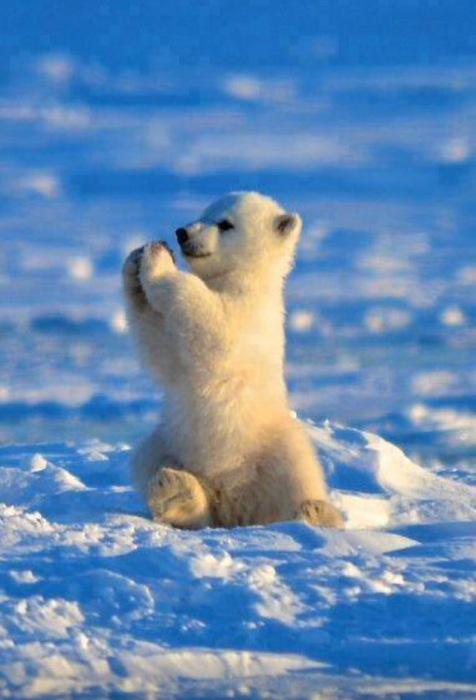 ?НА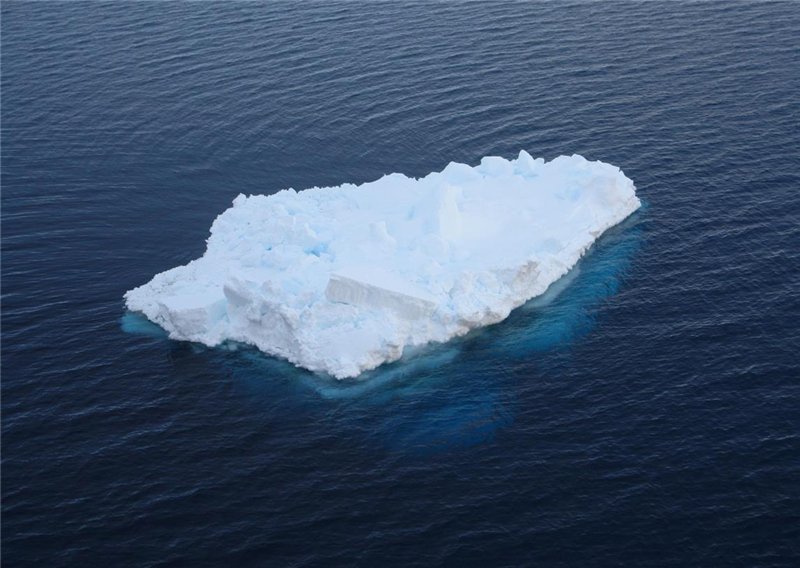 .	.И.  Ь    .Еауиоыаиоууаыиоуслон – слоныстол - столыблин – блинышалун - шалуныугол – углыорёл – орлыузел - узлылёд - льдылоб - лбы